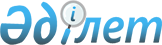 Об утверждении Положения коммунального государственного учреждения "Отдел культуры и развития языков акимата Жуалынского района Жамбылской области"Постановление акимата Жуалынского района Жамбылской области от 26 января 2015 года № 58. Зарегистрировано Департаментом юстиции 6 марта 2015 года № 2555      Примечание РЦПИ.
В тексте документа сохранена пунктуация и орфография оригинала.

      В соответствии с Законом Республики Казахстан от 23 января 2001 года "О местном государственном управлении и самоуправлении в Республике Казахстан" акимата Жуалынского района ПОСТАНОВЛЯЕТ:

      1.  Утвердить прилагаемое Положение коммунального государственного учреждения "Отдел культуры и развития языков акимата Жуалынского района Жамбылской области".
      2.  Контроль за исполнением данного постановления возложить на заместителя акима района Айбар Кунтуович Адилбакова.
      3.  Настоящее постановление вступает в силу со дня государственной регистрации в органах юстиции и вводится в действие по истечении десяти календарных дней после дня его первого официального опубликования.


 ПОЛОЖЕНИЕ О коммунальном государственном учреждении "Отдел культуры и развития языков акимата Жуалынского района Жамбылской области" 1. Общие положения      1.  Коммунальное государственное учреждение "Отдел культуры и развития языков акимата Жуалынского района Жамбылской области" является государственным органом Республики Казахстан, осуществляющим руководство в сфере культуры.
      2.  Коммунальное государственное учреждение "Отдел культуры и развития языков акимата Жуалынского района Жамбылской области" имеет ведомства.
      3.  Коммунальное государственное учреждение "Отдел культуры и развития языков акимата Жуалынского района Жамбылской области" осуществляет свою деятельность в соответсвии с Конституцией и законами Республики Казахстан, актами Президента и Правительства Республики Казахстан, иными нормативными правовыми актами, а также настоящим Положением.
      4.  Коммунальное государственное учреждение "Отдел культуры и развития языков акимата Жуалынского района Жамбылской области" является юридическим лицом в организационно-правовой форме государственного учреждения, имеет печати и штампы со своим наименованием на государственном языке, бланки установленного образца, в соотвествии с законодательством Республики Казахстан счета в органах казначейства.
      5.  Коммунальное государственное учреждение "Отдел культуры и развития языков акимата Жуалынского района Жамбылской области" вступает в гражданско-правовые отношения от собственного имени.
      6.  Коммунальное государственное учреждение "Отдел культуры и развития языков акимата Жуалынского района Жамбылской области" имеет право выступать стороной гражданско-правовых отношений от имени государства, если оно уполномочено на это в соответсвий с законодательством.
      7.  Коммунальное государственное учреждение "Отдел культуры и развития языков акимата Жуалынского района Жамбылской области" по вопросам своей компетенции в установленном законодательством порядке принимает решения, оформляемые приказами руководителя коммунального государственного учреждения "Отдел культуры и развития языков акимата Жуалынского района Жамбылской области" и другими актами, предусмотренными законодательством Республики Казахстан.
      8.  Структура и лимит штатной численности коммунального государственного учреждения "Отдел культуры и развития языков акимата Жуалынского района Жамбылской области" утверждается в соответсвий с действующим законодательством.
      9.  Местонахождение юридического лица: почтовый индекс 080300, Республика Казахстан, Жамбылская область, Жуалынский район, с. Б.Момышулы, улица Жамбылская, дом 14.
      10.  Полное наименование государственного органа - Коммунальное государственное учреждение "Отдел культуры и развития языков акимата Жуалынского района Жамбылской области" 
      11.  Настоящее Положение является учредительным документом коммунального государственного учреждения "Отдел культуры и развития языков акимата Жуалынского района Жамбылской области". 
      12.  Финансирование деятельности коммунального государственного учреждения "Отдел культуры и развития языков акимата Жуалынского района Жамбылской области" осуществляется из местного бюджета.
      13.  Коммунальному государственному учреждению "Отдел культуры и развития языков акимата Жуалынского района Жамбылской области" запрещается вступать в договорные отношения с субъектами предпринимательства на предмет выполнения обязанностей, являющихся функциями коммунального государственного учреждения "Отдел культуры и развития языков акимата Жуалынского района Жамбылской области".
      Если коммунального государственного учреждения "Отдел культуры и развития языков акимата Жуалынского района Жамбылской области" законодательными актами предоставлено право осуществлять приносящую доходы деятельность, то доходы, полученные от такой деятельности, направляются в доход государственного бюджета.

      2. Миссия, основные задачи, функций, права и обязанности государственного органа.
      14.  Миссия коммунального государственного учреждения "Отдел культуры и развития языков акимата Жуалынского района Жамбылской области"
      1)  реализация государственной политики в области культуры, контроль за решения проблем культурного развития населения, улучшения их культурно-досуговой деятельности, определение стратегии и тактики культурной политики в районе, Закона Республики Казахстан "О культуре", "О языках в Республике Казахстан", государственных программ развития языков и культуры, государственных стандартов культуры и других нормативных документов;
      2)  создействие всестороннему развитию самодеятельного и профессиоанльного творчества населения, организация смотров, конкурсов, фестивалей, выставок народного творчества, творческих отчетов, обменных концертов;
      3)  ведение работы с самостоятельными авторами, создание любительских объединений композиторов, поэтов и художников, популяризация их творчества;
      4)  принятие мер по созданию центров обучения государственному и другим языкам используя для того имеющиеся возможности учебных заведений учреждений культуры;
      5)  осуществление культурно-досуговой деятельности;
      6)  проведение праздников и фестивалей национальных культур в масштабе района;
      7)  создействие возраждению, развитию и взаимообогащению национальных культур народов, проживающих на территории района;
      8)  установление творческих связей с национальным культурными центрами и работа с ними в тестном контакте;
      9)  обобщение и распространение положительного опыта по проведению языковой политики, информирование населения района о ходе реализации законодательства о языках;
      10)  организация семинаров, практикумов, смотров и конкурсов профессионального мастерства работников культуры и другие мероприятия по повышению квалификации кадров;
      11)  реализация государственных программ на районном уровне по функционированию и развитию языков, молодежной политики и поддержки неправительственных организаций;
      15.  Задачи:
      1)  осуществление контроля учреждение культуры, финансируемых из местных бюджетов;
      2)  осуществление контроля за исполнением законодательства о языках в исполнительных органах, финансируемых из местных бюджетов;
      3)  изучение и введение топономических названий. Организовать работу ономастической комиссии;
      4)  занимается выдачей повышения категории и аттестацией работников культуры, работающих в сфере культуры и развития языков и действующих централизованных органов;
      5)  занимается принятием и увольнением на работу начальников организации и предпроятии относящихся к отделу культуры и развития языков финансируемые местным бюджетов;
      6)  занимается переподготовкой и повышением квалификации кадров на региональном уровне;
      7)  выводит мониторинг, получает и отдает информацию от отделе культуры и развития языков. Составляет положение об единной информационной части отдела культуры и развития языков и осуществляет его;
      8)  заверяет рабочий план;
      9)  осуществляет и другие законно заверенные услуги.
      16.  Функции:
      1)  закрепляет за коммунальным государственным учреждением имущество;
      2)  утверждает смету (план расходов) на содержание коммунального государственного учреждения;
      3)  осуществляет контроль за эффективностью использования и сохранности имущества, переданного государственному учреждению;
      4)  утверждает Положение коммунального государственного учреждения, вносит изменения и дополнения в положение;
      5)  определяет структуру, порядок формирования и срок полномочий органов управления коммунального государственного учреждения, порядок принятия государственным учреждением решений;
      6)  определяет права, обязанности и ответственного начальника государственным учреждением, основания освобождения его от занимаемой должности;
      7)  утверждает структуру и предельную штатную численность государственного учреждения;
      8)  утверждает годовую финансовую отчетность;
      9)  осуществдяет иные функции, установленные законодательством.
      17.  Права:
      Отдел для осуществления своей функции и возложенных объязанностей на основании порядка установленных законодательством:

      1)  в рамках своей компетенции имеет право подготовить и предложить инфармационно-аналитические документы государственным органам, общественным и другим учреждениям, средствам массовой информации; 
      2)  в рамках своей компетенции имеет права официально запрашивать и получать информацию и документы от организаций культуры, местных исполнительных органов, предприятий, организации и других учреждений;
      3)  по вопросам входящих в свои компетенции регулирует работу организаций культуры и развития языков;
      4)  обеспечивает контроль за работой руководителей организаций культуры финансируемых из местного бюджета.

 2. Организация деятельности государственного органа      18.  Руководство коммунального государственного учреждения "Отдел культуры и развития языков акимата Жуалынского района Жамбылской области" осуществляется первым руководителем учреждения, который несет персональную ответственность за выполнение возложенных на коммунального государственного учреждения "Отдел культуры и развития языков акимата Жуалынского района Жамбылской области" задач и осуществления им своих функций.
      19.  Первый руководитель коммунального государственного учреждения "Отдел культуры и развития языков акимата Жуалынского района Жамбылской области" назначается на должность и освобождается от должности акимом района.
      20.  Полномочия первого руководителя коммунального государственного учреждения "Отдел культуры и развития языков акимата Жуалынского района Жамбылской области":
      1)  без доверенности действует от имени учреждения;
      2)  представляет интересы учреждения во всех органах;
      3)  устанавливает компетенцию своих заместителей и других руководящих работников;
      4)  распоряжается имуществом учреждения, заключает договоры, выдает доверенности;
      5)  открывает банковские счета и совершает сделки;
      6)  издает приказы и дает указания, обязательные для всех работников;
      7)  принимает на работу и увольняет с работы работников учреждения;
      8)  принимать меры поощрения и налагает меры взыскания на работников;
      9)  утверждает положения о структурных подразделениях Учреждения;
      10)  в соответствии с закондательством назначает и освобождает от должностей директоров и заведующих подведомственных учреждений (предприятий), дает согласие на назначение освобождение главных бухгалтеров, заместителей директоров;
      11)  принимает меры направленные против совершения коррупционных право нарушений и несет персональную ответственность в приниятий мер против коррупции; 
      12)  организация и проведение государственных закупок по соответствующим бюджетным программам учреждения;
      13)  в соответствии с установленным порядками законодательства Республики Казахстан выступать в качестве организатора государственных закупок для подведомственного ему государственного учреждения, юридического лица, в отношений которого он выступает органом государственного управления, либо лица, аффилигированного с юридическим лицом, в отношении которого администратор бюджетной программы выступает органом государственного управления; 
      14)  осуществляет иные функции, возложенные на него законодательством и настоящим Положением.
      15)  исполнение полномочий первого руководителя коммунального государственного учреждения "Отдел культуры и развития языков акимата Жуалынского района Жамбылской области" в период его отсутствия осуществляется лицом, его замещающим в соответствии с действующим законодательством.

 4. Имущество государственного органа      21.  Коммунальное государственное учреждение "Отдел культуры и развития языков акимата Жуалынского района Жамбылской области" может иметь на праве оперативного управления обособленное имущество в случаях, предусмотренных законодательством.
      Имущество коммунальным государственным учреждением "Отдел культуры и развития языков акимата Жуалынского района Жамбылской области" формируется за счет имущества, переданного ему собственником, а также имущества (включая денежные доходы), приобретенного в результате собственной деятельности и иных источников, не запрещенных законодательством Республики Казахстан. 

      22.  Имущество закрепленное за коммунальным государственным учреждением "Отдел культуры и развития языков акимата Жуалынского района Жамбылской области" относится к коммунальной собственности.
      23.  Коммунальное государственное учреждение "Отдел культуры и развития языков акимата Жуалынского района Жамбылской области" не вправе самостоятельно отчуждать или иным способом распоряжаться закрепленным за ним имуществом и имуществом, приобретенным за счет средств, выданных ему по плану финансирования, если иное не установлено законодательством.

 5. Реорганизация и управление государственного органа      24.  Реорганизация и управление коммунального государственного учреждения "Отдел культуры и развития языков акимата Жуалынского района Жамбылской области" осуществляются в соответствии с законодательством Республики Казахстан.

 Перечень организаций, находящихся в ведени коммунального государственного учреждения "Отдел культуры и развития языков акимата Жуалынского района Жамбылской области"      1.  Коммунальное государственное учреждение "Централизованная библиотечная система" отдела культуры и развития языков акимата Жуалынского района Жамбылской области.
      2.  Государственное коммунальное казенное предприятие "Жуалынский районный центр народного таворчества и культурно досуговая деятельности" отдел отдела культуры и развития языков акимата Жуалынского района Жамбылской области.

					© 2012. РГП на ПХВ «Институт законодательства и правовой информации Республики Казахстан» Министерства юстиции Республики Казахстан
				
      Аким района

Б. Кулекеев
Утверждено постанавлением
акимата Жуалынского района
от 26 января 2015 года № 58